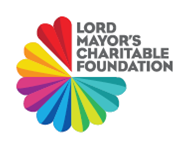 DRAFT Project Implementation Plan Organisation:Grant Type: 	Impact Area: Project:	ActionDatePerson Responsible